REPUBLIC OF KENYATHE COUNTY ASSEMBLY OF BOMETFIRST ASSEMBLY -THIRD SESSIONTHE COUNTY ASSEMBLY COMMITTEE ON INFRASTRUCTURE (ROADS, TRANSPORT & PUBLIC WORKS)COMMITTEE ANNUAL PROGRESS REPORT FOR THE FINANCIAL YEAR 2014 /2015.SEPTEMBER, 2015PrefaceMr. Speaker Sir,I wish to thank the Members of committee on infrastructure (roads, transport & public works) for their effort in coming up with this comprehensive annual progress report covering the period of July to December 2014.Mr Speaker Sir,It is therefore my pleasant duty and privilege, on behalf of the Committee to table this report and recommend it to the House for adoption.Signed………………………………………………………………THE HON.JOHN MOLELCOMMITTEE ON INFRASTRUCTURE (ROADS, TRANSPORT & PUBLIC WORKS)DATE…………………………………Membership and Ownership of the ReportWe members of County Assembly Committee on committee on infrastructure (roads, transport & public works) do append our signatures confirming that we as a committee sat and undertook the agenda therein.Acronyms and AbbreviationsCIDP-County Integrated Development planNGO-Non Governmental OrganizationCEC-County Executive CommitteeADP-Annual Development PlanList of tables and figuresTablesTable 1.Summary of meetings held by the committee during FY 2014/2015Table 2.Shows a Summary of meetings held by the committee during FY 2014/2015 for Period January 2015-June 2015Table 3.Distribution of Wards and Sub-Counties in Bomet CountyAbstractThis progress Report covers the period 2014/2015 ending on 30th June 2015 for the County Assembly committee on infrastructure (roads, transport & public works) and is an update of the details on issues dwelt on by the Committee. The report covers all the transaction done by the committee for the said period including the minutes of the committee and the reports done from retreats covered.The report is divided into Four (4) chapters touching on the issues deliberated by the Committee. Chapter one describes the mandates of the committee as stipulated in the standing order no.193. Chapters two and three will cover the major activities by the committee which will be highlighted in the contents of table.The Fourth chapter will involve other various issues which also include the challenges faced by the committee and conclusions and recommendations by the committee. AcknowledgementThe Committee is grateful to the Offices of the Speaker and the Clerk of the County Assembly for the support received as it discharged its mandate of oversight during the numerous committee sittings and retreats. On the same note, allow me Mr. Speaker to thank the entire Membership of this Committee towards the production of this Annual report for the FY 2014/2015.Chapter OneIntroduction & Background1.0 Introduction and Background Information.This Committee plays an important role in over sighting all matters relating to county transport, including county roads, street lighting, traffic and parking, public road transport, county public works and services including storm water management systems in built-up areas. 1.1 Mandate of the Committee.County Assembly Sector committee draws its mandate from County Assembly standing orders no.193 (4) which state that the mandate of Sector Committee in respect of the subject matter assigned under the Second Schedule of these Standing Orders shall only be exercised within the limits contemplated under part 2 of the Fourth Schedule to the Constitution. The committee on Infrastructure (Roads, Transport and Public Works) is mandated to oversight the county executive in all matters relating county transport, including county roads, street lighting, traffic and parking, public road transport, county public works and services including storm water management systems in built-up areas.  1.3 Functions, roles and duties of the CommitteeThe functions and roles of the Committee are drawn from no.193 (5) which shall be to:(a)	investigate, inquire into, and report on all matters relating to the mandate, management, activities, administration, operations and estimates of the assigned departments;(b)	study the programme and policy objectives of departments and the effectiveness of the implementation;(c)	study and review all county legislation referred to it;(d)	study, assess and analyze the relative success of the departments as measured by the results obtained as compared with their stated objectives;(e)	investigate and inquire into all matters relating to the assigned departments as they may deem necessary, and as may be referred to them by the County Assembly; (f) to vet and report on all appointments where the Constitution or any law requires the County Assembly to approve, except those under Standing Order 188(Committee on Appointments) ; and(g) make reports and recommendations to the County Assembly as often as possible, including recommendation of proposed legislationTable 1Shows a Summary of meetings held by the committee during FY 2014/2015 for Period July 2014-December 2014Table 2Shows a Summary of meetings held by the committee during FY 2014/2015 for Period January 2015-June 2015Table 2.Distribution of Wards and Sub-Counties in Bomet CountyChapter TwoResolutions by the Committee2.0 The contribution by the Committee on Infrastructure (Roads, Transport & Public Works) The committee held a meeting on 8th July, 2014 to deliberate on the roads which have been done by the committee. There was concern by honourable members that they should be informed of all the roads which have been constructed in Bomet Count. The members also noted with concern that the roads at the county headquarters has not been marked and also no identification of all the roads. The committee further observed that they usually deliberate on serious issues but there was always a disconnect between implementation and the committee deliberation citing an instance that in the previous deliberation they recommended that the county roads be cleared (bush clearance) but to date no action has been done. The members even gave an example of Kapmusa-Chesoen road that had been completed by the county government but it is very bushy and it even hides the good job the department did.2.1 Committee ResolutionsIn this section we will highlight all the resolution made by the committee in their meetings as per the minutes recorded. This will only cover the resolutions for the FY 2014/2015 step by step.Resolutions and Recommendations by the committee made on Month of July 2014Date: 8th July 2014;That all the roads at the county headquarter should be identified and markedThat the committee should sit with the CEC so that he can inform members on the programmes of the new financial year and even give the exact roads started and not completed (stalled roads)That all the county roads should be cleared with bushes and there should be connection between implementation and committee’s deliberation. Date: 18th July 2014;The committee resolved that they should make a site visit to the county’s constructed roads. The site visit was meant to enlighten the members/committee in administering their duty of oversight. The committee further resolved to start with Embomos ward because bridges are very essential in the area because of terrain and rivers.Date: 22nd July 2014;The committee resolved that Mosonik-Kaptein road should be given priority because during rainy season, the stock robbers take advantage of the situation and it cannot be accessed by security officers because of its status.That the committee should often be in a round table with the C.E.C for roads to update themselves with projects done by the County etc.Resolutions and Recommendations by the committee made on Month of August 20145th August, 2014;The C.E.C for roads should implement projects mentioned in the CIDP or priority given by leaders and communityCulverting of the roads was not done on the county roads last financial year and it should be given priority on FY 2014-2015. The C.E.C finance should have regular meetings with the committee. The committee should ensure that on this financial year i.e. FY 2014/2015 there should be equity with quality works in all the wards. The committee should be respected just like any other sectrol committee, and their resolutions should be taken seriously and implemented.19th August, 2014;Status of Kongotik-Tegat Road in Kembu Ward- That the road is very busy, connecting two wards and the road ferry goods especially agricultural products to the market. The main reason for delay is lack of funds. The committee observed that there are some roads which the county government collect a lot of revenues but the roads are in pathetic condition e.g. Mullot, Chebunyo and Ndanai.26th August, 2014;The committee wished to know the status of Ward Offices on this particular date and these are some of the specific clarification sought by the committee.How many ward offices were earmarked for construction?List of offices on-going in construction in construction, and how much they have spent in each projectThe committee also wanted to know how tenders were awarded for constructionDoes the construction have uniform physical plan design? What is the measurement of each office? The committee opinion is that the ward offices be uniform throughout the county.What are the steps taken by the county government in solving land disputes for ward offices e.g. in Silibwet, Ndanai, abosi among others.Resolutions and Recommendations by the committee made on Month of September 20141st September, 2014;The committee reviewed and approved their work plan for the month of September 2014It was further resolved that the members should visit Mulot market as per the October work plan, and also visit some stalled roads in Chepkolon, Kimulot ward and others in Sigor ward.9th September, 2015 The Committee in the previous meeting had resolved to invite the C.E.C, therefore on this date they reviewed the questions intended for the C.E.C for roads.22nd September, 2015The Committee resolved to visit Meru County to benchmark with the county roads department and also benchmark on the project funded by Malaysian government which they tarmacked a Kilometre of road with only Kshs. 20MillionThe committee also recommended bush clearing of feeder roads.29th September, 2015The committee reviewed and approved its work plan for the month of October, 2014. It was further approved that on November, 2014 the committee should go on a retreat to compile a committee report on C.E.C presentation, site visit and Benchmarking.Resolutions and Recommendations by the committee made on Month of October, 20146th October, 2014On this day the Committee reviewed the findings and recommendation on the site visit to Raia, Blue Gum Bridge and Bomet IAAF Stadium.14th October, 2014The Committee reviewed the statement sought by Hon. John Ngetich which he raised it on the floor of the House about the status of Kamureito-Kipsonoi ward 16th October, 2014The committee reviewed the recommendation raised by Hon. John Ngetich on the status of Kamureito-Kipsonoi ward.Resolutions and Recommendations by the committee made on Month of October 201421st October, 2014The committee went through the report to be tabled by the Chair forwarded by the C.E.C to the committee on the Progress of Department of roads and infrastructure. 3rd October, 2014The Committee resolved to summon the C.E.C on 18th November, 2014 after he decline invitations to the committee.Resolutions and Recommendations by the committee made on Month of November 201411th November, 2014The Committee adopted the annual progress report for FY 2013/201418th November, 2014The Committee discussed on the Status of Public transport in the County25th November, 2014The committee discussed the issue of drainage of water in the County Roads, and gave the following observations and recommendations to be done by the Department of roads in the County Executive;Most of the County roads are currently not passable due heavy rains and on hilly places flood water has eroded the rains to worst condition than it wasThere is a waste of public funds if the roads constructed are destroyed within a very short period due to lack of drainage. The committee recommends that cut off and culverts be placed immediately on the county roads so to reduce further destructions.There should be a manual construction of cut off because the crater will destroy the roads if brought back to the roads. If manual work is implemented it will create jobs to the jobless youths in the village.Graded roads should be murumed to avoid waste of public funds because if not, it will need a repeat if it overstays.Resolutions and Recommendations by the committee made on Month of December 20142nd December, 2014The committee reviewed and approved the work plan for the month of December, 20148th December, 2014The committee resolved that the C.E.C be invited to the committee on 16th December, 2014 to shed light on the issues raised in the committee and site visit to kapsimotwo road and Ndanai road be postponed to further notice. The committee discussed on the status of ward offices citing that some constructions were on going and others have not started. 16th December, 2014On this day the committee discussed on the specific role of surveyor in the construction of roads within Bomet County.Resolutions and Recommendations by the committee made on Month of January, 201512th January, 2015On this date the committee reviewed and approved the work plan for the Month of December, 2014.20th January 2015 &27th January, 2015On this day the committee reviewed and discussed the committee’s budget for F/Y 2015/2016Resolutions and Recommendations by the committee made on Month of February, 20152nd February 2015On this day the committee reviewed, discussed and approved the committee’s budget for F/Y 2015/201612th February, 2015On this day the committee approved the work plan for vetting of the Chief officer Nominee for roads, public works and transport, Mr. Kurgat David as per the standing order 44(4). 16th February, 2015The committee went through the Curriculum Vitae and formulated the questions for vetting of the Chief officer Nominee for roads, public works and transport, Mr. Kurgat David.19th February 2015On this day the Committee vetted the Nominee Chief officer Nominee for roads, public works and transport, Mr. Kurgat David. The committee examined the nominee against the following criteria, amongst others, in accordance with the Public Appointment, the County Government Act and the Constitution of Kenya. Education backgroundEmployment recordPublic Office, Political Activities and affiliations suitability for the positionTax ComplianceIntegrity24th February, 2015The committee adopted the committee’s report on vetting of Chief Officer Nominee for roads, public works and transport, Mr. Kurgat David.26th February, 2015The committee reviewed and approved its work plan for the Month of March, 2015Resolutions and Recommendations by the committee made on Month of March, 20152nd March, 2015The Committee discussed on the status of the County Roads and gave recommendation as per the annexed minutes.3rd March, 2015The Committee discussed on the status of the Constructed Bridges and gave recommendation as per the annexed minutes.9th March, 2015The committee on this particular day discussed on the status of the visited roads. The committee had planned a site visit and indeed identifies and visited the following roads;Kap Tengecha- Rarok Road, Chesoen RoadKibibo- Sugutek Aunet RoadThe committee noted that the Kibibo-Sugutek road has stalled since the inception of the County Government. 10th March, 2015The Committee discussed the fiscal strategy paper and reviewed the issues that dealt with the department of roads and public transport in the fiscal strategy paper. The committee then scrutinized these statistics and agreed that the fiscal strategy paper should have clearly distinguish between the roads that County government is constructing from those that the national government is doing. The committee sought to find out exactly what percentage of the roads within the sub county had been done. The committee also discussed on the budget ceiling and observed that the department has been allocated more fund in the financial year 2016/16 as compared to the previous financial year. The committee also discussed the ministerial priorities and Budget Estimates. The committee was in total agreement with the fiscal strategy paper on the programmes to be followed. 16th March, 2015The committee discussed on the meeting with the CEC and observed that the CEC delayed coming to the meeting but had written a text message saying that she was in another meeting. 31st March 2015On this day the committee reviewed the work plan for the month of April, 2015Resolutions and Recommendations by the committee made on Month of April, 201528th April 2015The committee reviewed and approved the work plan for the Month of May, 2015. Resolutions and Recommendations by the committee made on Month of May, 201512th May, 2015Election of Chair and Vice-ChairThe committee was re-constituted and this was the first meeting since it was re-constituted, therefore on this day the committee elected the chair and vice-chair. Hon. Metet was elected as the Chairperson of the committee and Hon. Chelule was elected as the Vice-chairperson.14th May, 2015The committee reviewed the work plan for the month of MayResolutions and Recommendations by the committee made on Month of June, 20153rd June, 2015On this day the committee reviewed the questionnaire that would be used to ask questions when the C.E.C will be invited to the meeting. The questions to be asked included the following;Why the allocation to the department is too lowList of roads to be constructed at the ward levelClarify the classification of roads to be done by other sectorsSpecify new roads to be openedWhy there is no guiding policy for roads department Clarify how incomplete roads will be completedJustify allocation done to construction of culverts4th June, 2015On this day the committee interrogated the C.E.C for roads and interrogated them based on these issues;Why the allocation to the department is too lowList of roads to be constructed at the ward levelClarify the classification of roads to be done by other sectorsSpecify new roads to be openedWhy there is no guiding policy for roads department Clarify how incomplete roads will be completedJustify allocation done to construction of culvertsOn this day the C.E.C also reviewed his report.16th June, 2015On this day the committee reviewed the work plan for the FY 2015/2016 but the committee felt that it was almost impossible to prepare a work plan for the whole financial year. It was agreed that the work plan for every month will be made and adhered to. It was agreed that the work plan for July to be done during the next meeting. 25th June, 2015The committee reviewed and approve the work plan for the month of July, 201529th June, 2015The committee reviewed the Questionnaire in preparation of the C.E.C invitation.30th June, 2015The committee had a meeting with the C.E.C as scheduled and the response will be annexed in the minutes.  Chapter ThreeC.E.C Invitation4.0 C.E.C InvitationThe committee met occasionally with the C.E.C in the committee sittings. The C.E.C was invited to the meeting to clarify on various issues that felt they had no clear answers. On this chapter we will summarize on the responses of the C.E.C as per the questions asked including the date when the C.E.C sat with the committee.30th June, 2015On this date the C.E.C sat with the Committee to clarify on the following issues;The number of contractors dealing with roads and whether they have been paidNumber of roads in the sub-counties that have been funded by the countyCriteria used in funding particular wards as compared to others  Why the allocation to roads transport and public works department is low as per the budget.Measures the C.E.C finance has taken to ensure that there are enough funds for critical sectorsImportance of a well maintained road network Whether it is possible to create emergency  funds for maintenance of the department This is a summary of the response by the C.E.C as per the questions asked;The number of contractors dealing with roads and whether they have been paidThe C.E.C informed the committee that as per the previous weeks, the county had a debt of only Kshs. 209M, and that he anticipates clearing the debt by the end of July and that of August. Number of roads in the sub-counties that have been funded by the county governmentThe C.E.C felt that the most suitable person to answer this question is the area MCA. It’s the duty of the area MCA and the Sub county administration to know which roads are done by the county and which is done by the National Government. Criteria used in funding particular wards as compared to othersThe C.E.C informed the committee that his office uses the programmed based budget. This question targets line budget in which itemized roads had been included. He also mentioned that members should come up with priority roads that need urgently done so that the finance department can release money to these roads since the mandate of the executive arm of government is to implement while that of the assembly is oversight. Why the allocation to roads transport and public works department is low as per the budgetThe C.E.C informed the committee that he has had a consultative meeting with the Budget and Appropriation committee and it was resolved that the infrastructure committee should have their allocation increased from 229M to 309M. It was further agreed that since roads had several debts, 200 should be allocated to roads in the supplementary budget. Measures the C.E.C finance has taken to ensure that there are enough funds for critical sectorsThe C.E.C mentioned that his office have minimized on the number of trips within and outside the county. His office has also allocated a specific amount of money to ward administrators such that if before the end of the month they will have exhausted the money meant for fuel, then they are awarded more money. Importance of a well maintained road network The C.E.C informed the committee that to him it is essential to have a well maintained road network. This is because it will create;Efficiency: This is the ability to do the right thing at the right time. It means that one can achieve his objective within a short period of time. One is able to move from point A to point B quickly hence giving meaning to the term time is moneyReduce in Wear and Tear: This helps in the reduction of constant repairs hence saving money.Reduce costSave on lives: avoid accidents and loss of  livesWhether it is possible to create emergency funds for maintenance of the department The CEC brought up legislation in regards to the emergency funds so that we are covered by law. Culvert installation should be taken seriously since roads have been destroyed. The committee proposed that at least three youths in every ward should be trained for such work. 4th June, 2014On this date the C.E.C sat with the Committee to clarify on the following issues;Why the allocation to the department is too lowList of roads at ward levelClarify on the classification of roads to be done by other sectorsSpecify new roads to be openedWhy there is no guiding policy for roads departmentClarify how incomplete roads will be completedJustify allocation done to construction of culvertsThis is a summary of the response by the C.E.C as per the questions asked;Why the allocation to the department is too lowThe C.E.C agreed with the committee that the allocation to the Infrastructure department was too low. Roads department was initially allocated 299M but was reduced to 229 Million while Bridges was allocated 83M but was slashed to 63M. With this amount, the C.E.C informed the committee that it was impossible to carry out the work that was captured in the work plan.List of roads at ward levelThe C.E.C informed the committee that at first, at least 9 Km of roads within each ward was supposed to be constructed.  He promised that a list of all the roads will be given by the sub-county engineers in two weeks.Clarify on the classification of roads to be done by other sectorsThe CEC informed the committee that it was not clear which roads are done by County and which are done by KERRA, KURRA etc. She however aid that the feeder roads were mainly done by county while other roads are done by these sectors. Specify new roads to be openedThe CEC informed the committee that several roads need to be dozed even if grading will be done later on. She noted that culverts and bridges were not done in this financial year i.e. FY 2014/2015Why there is no guiding policy for roads departmentThe CEC agreed with the committee that there’s need for guiding policy to itemize roads: This will aid in the equitable distribution of dozing of roads. Justify allocation done to construction of culvertsCulverts and bridges are clamped together. Although none was laid this year, there’s plan to do son in the next financial year, i.e. FY 2015/2016. That it is important to identify crucial bridges that need culverts. Culvert installation must be done. Engineers should work hard with area MCA’sChapter Four Assessment and Gains3.0 Assessment on the gains and recommend General progress by the department of infrastructure (roads, transport & public works).The committee on numerous occasions pointed out the challenges that face the department of infrastructure (roads, transport & public works).The committee then gave the gains and weakness in the sector as follows;Weakness and ChallengesThe committee were not provided with progress report /briefing on time Lack of equitable distribution of road work across the county. Some wards had more road constructed than others based on distance coverage There were no proper classification of roads to enable identification of county government  maintained roads from those maintained by the national government to eliminate double fundingThe department was faced with inadequate resources including the following but not limited to enough personnel  and equipment The committee findings and recommendation are not adhered to by the executive shelving it to cater dust at  the expense of implementationThe committee did not had any training during the financial year 2013-2014, however the capacity building is essential to enable effective work performance  Lack of proper committee members involvement in budget making process and the community representative The budget allocation to the department was not program based to enable effective oversight  roleThere was inappropriate distribution ,prioritization and construction of bridges and culverts  Strengths and Achievements Infrastructure (Road, Transport and Public works) department was among the department which received highest budgetary allocation  The department inherited at least some assets from the defunct local authorities e.g. grater, shovel  and tippers There are some existing quarries within the county which transpired into cheaper transport cost of  murram than if such material were sourced from other counties  The county government recruited qualified and competent personnel’s in this department  The county assembly offered enabling support to the committee members in carrying out their functions like site visits and fact finding mission 3.1 Resolutions & Way forward The department to embrace programme based budgetEnsure equitable distribution of roads within the country Identify the county government maintained roads through proper classification and avoid constructing the roads  funded by the national government The county government to recruit enough personnel’s and procure enough equipment to the department There should be adequate cooperation between the county executive and the committee for effective performance The committee be capacitated through effective trainingsThe department to strategize bridges and culverts construction on proper distribution and prioritization.NAMEDESIGNATIONSIGNATURE1. Hon. John MolelChairperson……………………2. Hon. Sammy CheluleVice chairperson     …………………...3. Hon. John ChepkwonyMember     ……………………4. Hon. Sammy KiruiMember     ……………………5. Hon. Evaline ChepkemoiMember     ……………………6. Hon. John ChepkwonyMember     ……………………7. Hon. Robert SerbaiMember     ……………………MONTHOversight, Budgeting  and Executive AccountabilityLegislations and Policy analysisPublic ParticipationsTotal meetings heldTotal Activities heldJulyMonitoring County programs--33AugustMonitoring County programs--22SeptemberOversight  and Executive Accountability--44OctoberOversight and Executive Accountability -55NovemberOversight and Executive Accountability-22DecemberOversight and Executive Accountability-33TOTAL TOTAL 1919MONTHOversight, Budgeting  and Executive AccountabilityLegislations and Policy analysisPublic ParticipationsTotal meetings heldTotal Activities heldJanuary Monitoring County programs--33February Monitoring County programs--66MarchOversight  and Executive Accountability--88AprilOversight and Executive Accountability -11MayOversight and Executive Accountability-22JuneOversight and Executive Accountability-77TOTAL TOTAL 2727SotikChepalunguKonoinBomet EastBomet Central1.Kisonoi1.Chebunyo1.Boito1.Longisa1.Mutarakwa2.Kapletundo2.Siongiroi2.Mogogosiek2.Kembu2.Chesoen3.Ndanai	3.Sigor3.Embomus3.Chemaner3.Silibwet4.Manaret4.Nyangores4.Kimulot4.Kipreres4.Singorwet5.Chemagel5.Kongasis5.Chepchabas5.Merigi5.Ndaraweta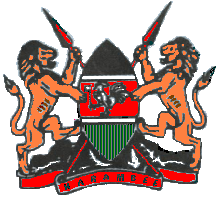 